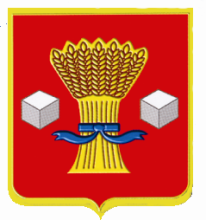                                          АдминистрацияСветлоярского муниципального района Волгоградской области                           ПОСТАНОВЛЕНИЕот   28.04..2016                      № 644О закреплении территорий задошкольными образовательнымиорганизациями Светлоярскогомуниципального района      	В соответствии с Федеральным законом от 29.12.2012 № 273-ФЗ «Об образовании в Российской Федерации», руководствуясь Уставом  Светлоярского муниципального района Волгоградской области,п о с т а н о в л я ю:1. Закрепить за дошкольными образовательными организациями Светлоярского муниципального района территорию в соответствии с перечнем (приложение).2. Руководителям образовательных организаций Светлоярского муниципального района предоставлять преимущественное право при приеме в дошкольные образовательные организации гражданам, имеющим регистрацию в границах, указанных в пункте 1 настоящего постановления.3. Отделу по муниципальной службе, общим и кадровым вопросам администрации Светлоярского муниципального района (Иванова Н.В.):- направить постановление для опубликования в районной газете «Восход»;- разместить настоящее постановление в сети Интернет на официальном сайте Светлоярского муниципального района.4. Контроль исполнения данного постановления возложить на заместителя главы администрации Светлоярского муниципального района В.П.Бобиченко.И.о.главы муниципального района                                                  С.Н.Тенеряднова      Струк Е.В.   Приложение к постановлению администрацииСветлоярского муниципального районаот «___» __________ 2016 № _____ПереченьДошкольных образовательных организаций Светлоярского муниципального района и закрепленной за ними территорииУправляющий делами                                                                            Т.В.Распутина№ п/пНаименование дошкольного образовательного учрежденияТерритория1.Муниципальное казенное дошкольное образовательное учреждение Светлоярский детский сад комбинированного вида № 3 «Ромашка» Светлоярского муниципального района Волгоградской областир.п.Светлый Яр, п.Краснофлотск2.Муниципальное бюджетное дошкольное образовательное учреждение «Светлоярский детский сад № 4» Светлоярского муниципального района Волгоградской областир.п.Светлый Яр, п.Краснофлотск3.Муниципальное казенное дошкольное образовательное учреждение Светлоярский детский сад № 5 «Березка» Светлоярского муниципального района Волгоградской областир.п.Светлый Яр, п.Краснофлотск4.Муниципальное бюджетное дошкольное образовательное учреждение «Светлоярский детский сад № 7» Светлоярского муниципального района Волгоградской областир.п.Светлый Яр, п.Краснофлотск5.Муниципальное бюджетное дошкольное образовательное учреждение Большечапурниковский детский сад «Золотой петушок» Светлоярского муниципального района Волгоградской областис.Большие Чапурники, с.Малые Чапурники6.Муниципальное казенное дошкольное образовательное учреждение Дубовоовражный детский сад «Ромашка» Светлоярского муниципального района Волгоградской областис.Дубовый Овраг7.Муниципальное казенное дошкольное образовательное учреждение Кировский детский сад «Колокольчик» Светлоярского муниципального района Волгоградской областип.Кирова8.Муниципальное казенное дошкольное образовательное учреждение Наримановский детский сад «Тополек» Светлоярского муниципального района Волгоградской областип.Нариман, п.Северный, п.Прудовый9.Муниципальное казенное дошкольное образовательное учреждение Приволжский детский сад «Семицветик» Светлоярского муниципального района Волгоградской областип.Приволжский, п.Луговой10.Муниципальное казенное дошкольное образовательное учреждение Привольненский детский сад «Колосок» Светлоярского муниципального района Волгоградской областип.Привольный, ст.Абганерово11.Муниципальное казенное дошкольное образовательное учреждение Райгородский детский сад «Ивушка» Светлоярского муниципального района Волгоградской областис.Райгород12.Муниципальное казенное дошкольное образовательное учреждение Цацинский детский сад «Солнышко» Светлоярского муниципального района Волгоградской областис.Цаца13.Муниципальное казенное дошкольное образовательное учреждение Червленовский детский сад «Рябинка» Светлоярского муниципального района Волгоградской областис.Червленое, с.Солянка, ст.Канальная14.Муниципальное казенное образовательное учреждение Чапурниковская НОШ Светлоярского муниципального района Волгоградской областист.Чапурники15.Муниципальное автономное  общеобразовательное учреждение «Ивановская средняя школа» Светлоярского муниципального района Волгоградской областис.Ивановка